Дидактическая игра для дошкольников «Кармашки с секретом»Описание работы: данный материал рекомендован воспитателям дошкольных учреждений,  а также родителям. Данная игра может быть использована в совместной игровой деятельности воспитанников и педагога, а также как часть непосредственно организованного образовательного процесса.Данная игра представляет собой несколько кармашков из одинаковой ткани. В каждый кармашек вставлена карточка из цветного картона, с наклеенными на неё полубусинами (или пуговицами разного цвета и размера) в форме геометрических фигур (круг, квадрат, треугольник, прямоугольник) или цифр (от 1 до 5).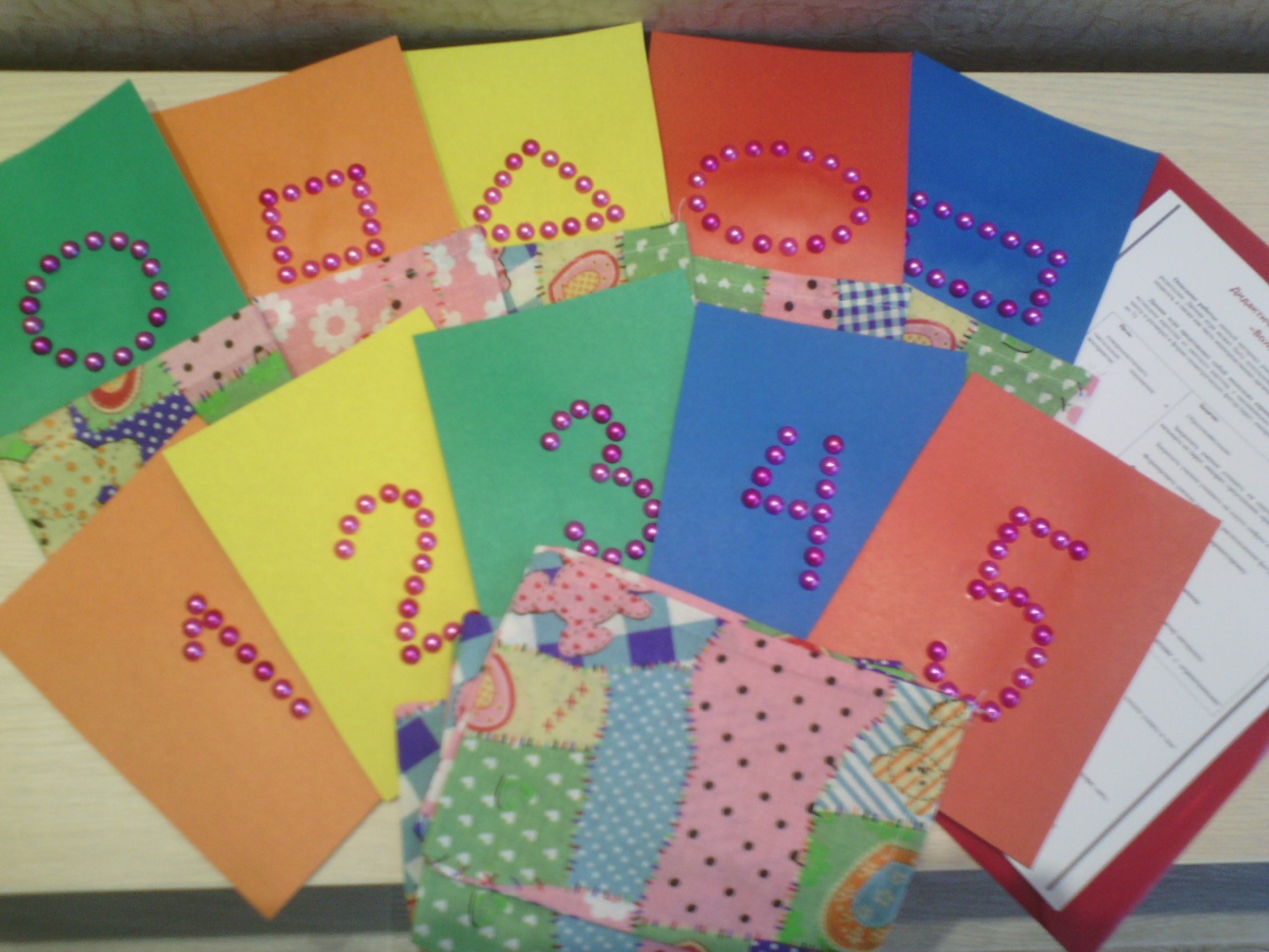 Ход игры:Ребенку предлагаются все кармашки с вложенными в них карточками. Воспитатель: ребята посмотрите, что я вам принесла. Это кармашки с секретом. Вы хотите узнать в чем секрет? Дети: ДаВсе вкладыши достаются, рассматриваютсяВоспитатель: ребята скажите что вы видите?Дети: разные фигуры – круг, треугольник, квадрат, прямоугольник, цифры – одни, два, три, четыре.Воспитатель: правильно. А из чего сделаны фигуры и цифры.Дети: из бусин.Воспитатель: да, ребята, все выложено из бусин. Ощупайте их своими пальчиками. Какие бусины?Дети: гладкие, круглые, большие, маленькие, разного цветаВоспитатель: Как вы думаете, а если у вас будут закрыты глаза с помощью чего вы сможете узнать что изображено на карточке?Дети: с помощью пальчиков.Воспитатель: правильно. Давайте попробуем, узнать с закрытыми глазами, что изображено на карточке.  Закрывайте свои глазки (дети обследуют карточки с закрытыми глазами). А теперь положите карточку на стол бусинами вниз, откройте глазки и скажите, кто догадался, что изображено у него на карточке?Дети высказывают предположения.Воспитатель: а теперь переверните карточки и проверьте, правильный ли вы дали ответ.Дети переворачивают карточки, убеждаются в правильности или неправильности своего ответа.Воспитатель: Вам легко было догадаться что изображено на вашей карточке? Ответы детей.Воспитатель: Действительно, когда мы ничего не видим нам не так то просто. Глаза и руки – это то, с помощью чего мы познаем мир, который окружает  нас. Есть люди, которые лишены зрения – слепые. Эти люди очень умело пользуются своими руками, они даже читают с помощью пальцев. Книги для чтения представляют собой листы с выпуклыми рисунками, обследуя их пальцами  – они узнают буквы и составляют из них слова. Но хоть наши с вами глаза и хорошо видят, наши пальчики тоже стоит приучить узнавать кое-что на ощупь. Вы хотите, чтоб ваши пальчики тоже были умными?Дети: ответ детейВоспитатель: Я  вам предлагаю усложнить задачу. Давайте поместим наши карточки в кармашки из ткани, перемешаем их. Возьмите себе любой кармашек и попробуйте с помощью ваших ловких и умных пальчиков отгадать, что изображено на вашей карточке.Дети обследуют карточку через ткань и называют то, что по их мнению изображено на карточке.Воспитатель: давайте достанем карточки из кармашков и проверим правильные ли ответы вы дали. Дети достают карточки и сравнивают свой ответ с изображением.Воспитатель: Молодцы ребята, вы быстро научились узнавать фигуры и цифры на ощупь. А теперь я хочу попросить вас положить кармашки на стол. А ты, Миша, найди среди всех кармашков тот, на котором изображен треугольник.Миша обследует по очереди все кармашки, пока не найдет карточку с треугольником. Сережа, проверь действительно ли у Миши карточка с треугольником (возможны два способа проверки: достать карточку из кармашка или так же обследовать её на ощупь. Ребенок должен сам выбрать способ проверки и проверить ответ).Воспитатель: ребята, а кто скажет мне, что бывает треугольной формы?Дети: флажок, тарелка, платок и т.д.Воспитатель: молодцы, как много вы знаете предметов треугольной формы.Аналогичная работа проводится со всеми остальными карточками.Эту игру можно немного изменить и тогда вы со своими детьми можете получить гораздо больше удовольствия, от времени, проведенного вместе. Вариативность: - отгадай на ощупь и назови отгадай на ощупь, и назови предмет такой же формыПримечание: подобная игра может быть использована в работе и с более старшими по возрасту детьми, необходимо лишь увеличить число фигур (добавить овал, трапецию, ромб и т.д.) и цифр (до 10).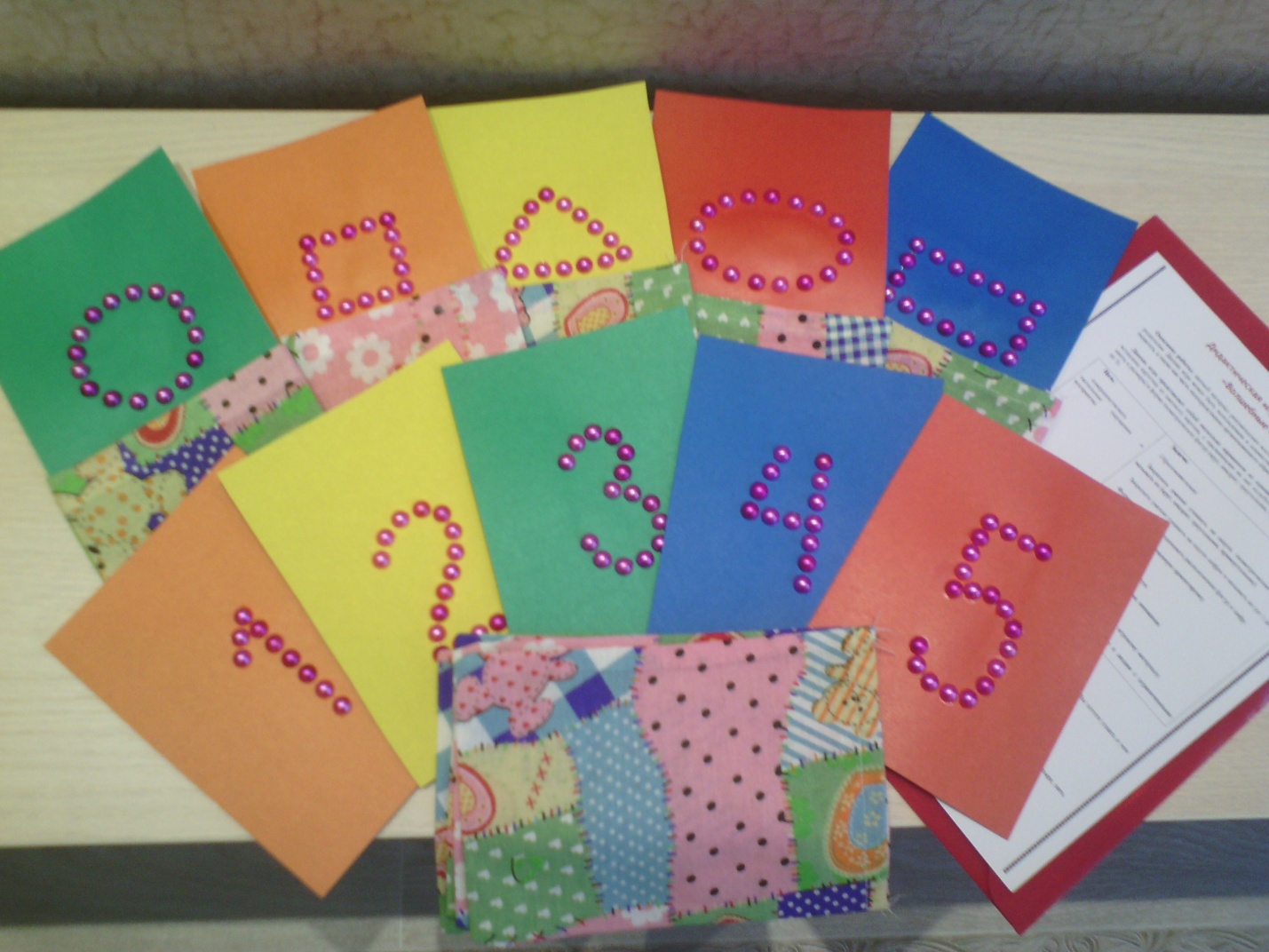 Цель: совершенствовать тактильные ощущения и восприятиеЗадачи: Образовательная:Закрепить умение узнавать на ощупь геометрические фигуры и называть их (круг, квадрат, треугольник, прямоугольник)Закрепить умение узнавать на ощупь цифры и называть их (от 1 до 5)Формировать умение оценивать расположение фигур и цифр.Формировать пространственную ориентировку.Развивающая:Развивать мелкую моторику рук. Развивать тактильное восприятие, внимания.Воспитательная:Воспитывать бережное отношение к игровому материалу.Воспитывать терпимость и уважение к людям с ограниченными возможностями.